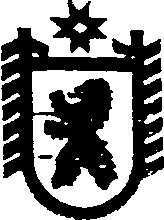 Республика КарелияСовет Чернопорожского сельского поселенияXXXVIII  СЕССИЯ      III     СОЗЫВАРЕШЕНИЕот  07 марта 2017 года   № 103п. Черный порогО внесении изменений в решение Совета Чернопорожского сельского поселения от 02 февраля 2017 г.№ 99В целях приведения муниципальных нормативных правовых актов Совета Чернопорожского сельского поселения в соответствие с действующим законодательством Российской Федерации  Совет Чернопорожского сельского поселения  р е ш и л:1.   Внести в решение Совета Чернопорожского сельского поселения от 02 февраля 2017 г. № 99 «Об установлении земельного налога на территории Чернопорожского сельского поселения» следующие изменения:1) наименование изложить в следующей редакции: «О внесении изменений в решение Совета Чернопорожского сельского поселения от 29 сентября 2016 г. № 85 «Об установлении земельного налога на территории Чернопорожского сельского поселения»;2) пункты с 1 по 6 признать утратившими силу;3) пункт 7 изложить в следующей редакции: «7. Внести в решение Совета Чернопорожского сельского поселения от 29 сентября 2016 г. № 85 «Об установлении земельного налога на территории Чернопорожского сельского поселения» следующие изменения:1) пункт  5  признать утратившим силу;2) в пункте 6 слова «01 октября 2016 года» заменить словами «01 января 2017 года»;3) в пункте 7 слова «01 октября 2016 года» исключить.».  2. Опубликовать настоящее решение в газете «Доверие» и обнародовать путем  размещения официального текста настоящего решения в информационно-телекоммуникационной сети «Интернет» на официальном сайте администрации Чернопорожского сельского поселения http://home.onego.ru/~segadmin/omsu_selo_cherny_ porog.htm.3. Настоящее решение вступает в силу со дня его опубликования и распространяет свое действие на правоотношения, возникшие со 2 февраля 2017 г.Председатель Совета Чернопорожского сельского поселения:                                        М.В. Жидкова.                               Глава Чернопорожского сельского поселения:					  С.А. Потапов.                                                             Разослать: в дело, финансовое управление СМР, администрация СМР, редакция газеты «Доверие», МИ ФНС России № 2 по Республике Карелия.